HinnoitteluLue koko ohjeistus ennen työn aloittamistaTässä tehtävässä muutetaan raaka-aineet kiloiksilasketaan raaka-aineen hinta (www.foodie.fi) sekä raaka-aineiden hinnat yhteensä. Hinnan saat kertomalla tuotteen painon kiloina x kilohintavalmistetaan ohjeen mukaan Wilhelmiina -keksitmääritellään myytäväksi kelpaavan tuotteen paino + hävikkilasketaan myytävälle tuotteelle kilohinta (raaka-aineet)lasketaan tuotteelle 55 % katemikä on lopullinen myyntihinta / kg?Täytä taulukon tiedotNäistä linkeistä löydät muunnostaulukoita tai käytä eKampusta tai kirjoja tietolähteenäRuoka-aineiden mitat ja painot | MartatMicrosoft Word - RUOKAMITTOJA_04.DOC (julkari.fi)Leivo Wilhelmiinat ohjeen mukaanMittaa kulhoon huoneenlämpöinen voi, sokeri ja siirappi. Vatkaa vaahdoksi. Sekoita joukkoon keltuainen. Sekoita kuivat aineet keskenään ja lisää sekoittamalla voi-sokerivaahdon joukkoon murumaiseksi taikinaksi.Muotoile Wilhelmiina-taikinasta yhteensä 4 pitkää pötköä/tankoa leivinpaperin päälle pellille. Älä laita tankoja liian lähekkäin, sillä ne leviävät uunissa. Paista Wilhelmiina-keksejä uunin keskitasolla 175 asteessa noin 15–20 minuuttia. Leikkaa keksitangot viipaleiksi, kun ne ovat vielä lämpimiä. Punnitse valmiista tuotteestamyytäväksi kelpaava osa ______________ kghävikki (piloille mennyt, pääpalat) ______________ kgLasketaan myytävälle tuotteelle kilohinta (raaka-aineet)Tässä esimerkki käyttöpainon hinnoitteluun:Esim. Kuorit kilon porkkanoita, porkkanan kilohinta on 1,20 €. Kuorien osuus on 0,2 kg.1 kg – 0,2 kg = 0,8 kg (käyttöpaino)1,2 €/kg / 0,8 kg = 1,5 €/kg (käyttöhinta)Myytäväksi kelpaavien Wilhelmiinojen raaka-aineiden kilohinta                                   _______________________________Kerrataan ensin katelaskentaatuotetta hinnoiteltaessa pitää huomioida raaka-aineiden lisäksi esim. työvoimakustannukset, vuokrat, voittotavoite, arvonlisävero, puhdistuskulut jne. yksittäiselle tuotteelle on vaikea määritellä siihen kohdistuneita kuluja, voidaan hinnoittelussa käyttää myyntikateprosenttia. Se määritellään etukäteen esim. 55% verottomasta myyntihinnasta. Tämä tarkoittaa sitä, että veroton myyntihinta on 100 % ja siitä 55 % on myyntikatetta ja 45 % on raaka-aineiden osuus.Myyntikate: verottomasta myyntihinnasta vähennetään verottomat raaka-aineetIlmainen katelaskuri: lyhyt opas katelaskentaan ravintoloissa - Misat TikkiinLaske raaka-aineiden veroton hinta Myytäväksi kelpaavien Wilhelmiinojen raaka-aineiden kilohinta jaetaan 1,14, saadaan raaka-aineiden hinta verottomana  _____________________________________________Laske veroton hinta, jos kate 55 %. Muuta laskuun punaisella ympyröidyt luvut Wilhelmiinojen mukaan.esim.1 sienikeiton veroton raaka-ainekustannus on 2,75 €. Keittiömestari haluaa annoksesta 70 %:n myyntikatteen. Hinnoittele annos.Verollinen myyntihinta 	     ?	114 %ALV			14 %Veroton myyntihinta 	       ?	100 %Veroton raaka-ainekust.      2,75 €     30 %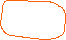 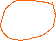 Myyntikate 			70 %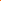 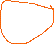 2,75 € / 30 x 114 = 10,45 €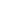 Lopullisen myyntihinnan saat, kun kerrot kohdasta 2 saadun luvun 1,14.Wilhelmiinojen myyntihinta _________________ € / kgtuotteen paino kilohintahintakiloina200 g voita2 dl sokeria2 rkl siirappia1 munan keltuainen5 dl vehnäjauhoja1 rkl vaniljasokeria2 tl ruokasoodaaYHTEENSÄ